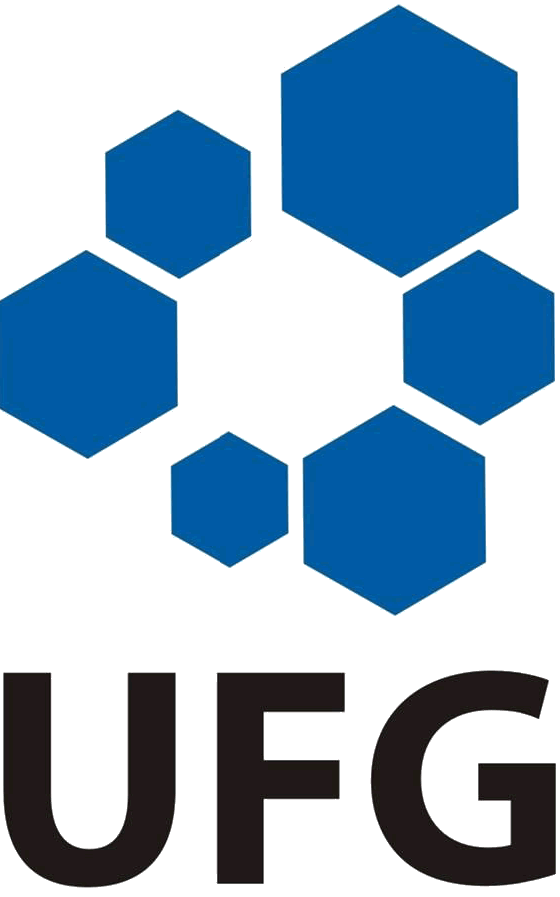 UNIVERSIDADE FEDERAL DE GOIÁSPRÓ-REITORIA DE PÓS-GRADUAÇÃOPrédio da Reitoria - Térreo - CP 131 - Campus II - Goiânia - GO - CEP-74001-970 - Fones: 3521-1023 – Fax: 521-1163 –Email: prppg@prppg.ufg.brRELATÓRIO FINAL DE PÓS-GRADUAÇÃONOME DO PÓS-GRADUANDO___________________________________________LOTAÇÃO___________________________________________________________07. DURAÇÃO DO CURSO - INÍCIO____/____/_______     TÉRMINO____/____/______09. TÍTULO DA DISSERTAÇÃO/TESE _______________________________________                          _________________________________________________________________10. DATA DA DEFESA___/____/________CONCEITO FINALl:_________________________________________________________TOTAL DE CRÉDITOS OBTIDOS____________DETALHAMENTO: DAS ATIVIDADES DESENVOLVIDAS:____________________________________________________________________________________________________________________________________________________________________________________________________________________________________________________________________________________________OUTRAS REALIZADAS:_________________________________________________________________________________________________________________________________________________________________________________________________________              ASSINATURA DO PÓS-GRADUANDO________________________________________________DATA____/______/_______                    ASSINATURA DO ORIENTADORAnexar: Certidão de defesa da dissertação/tese, histórico integralizado e cópia do diploma, autenticados – podendo ser aceito carimbo de confere com original.Observação: As assinaturas deverão ser acompanhadas de carimbo, caso sejam rubricadas.